Встреча сотрудников ОГКУ ДО «СДЮСШОР по спортивной борьбе» с помощником уполномоченного по противодействию коррупции в Ульяновской области Филоновым В.В.10 декабря 2015 года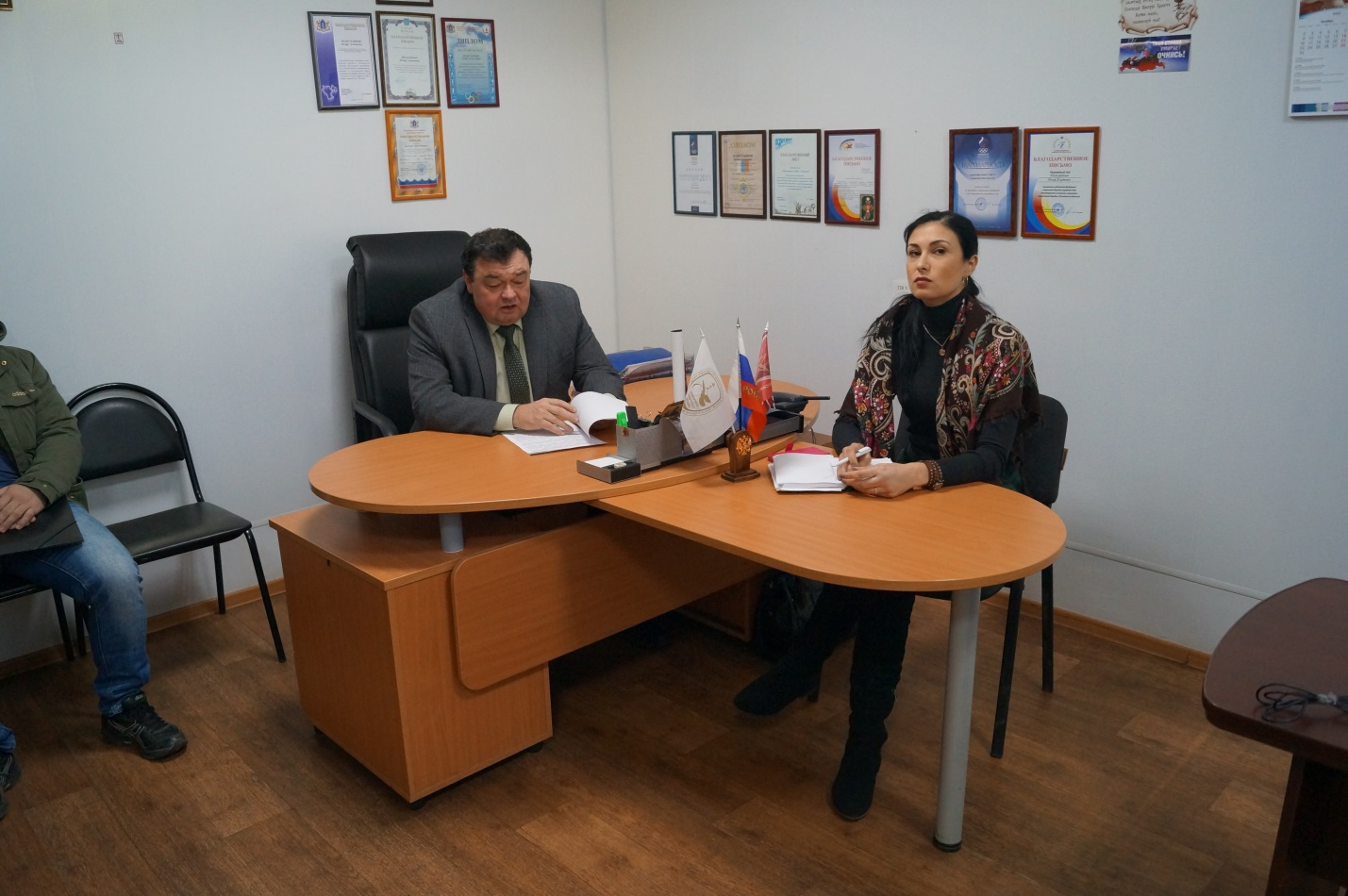 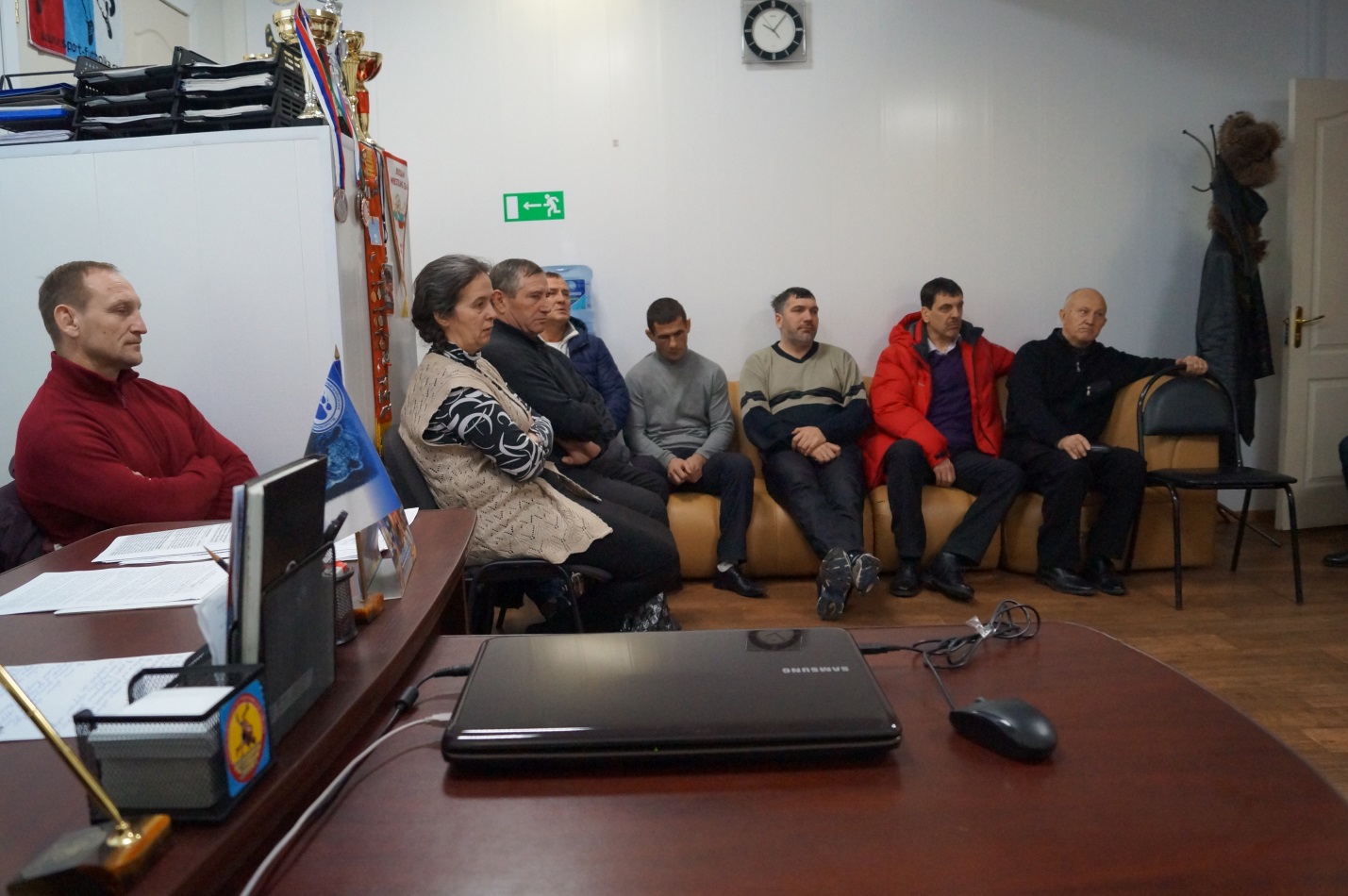 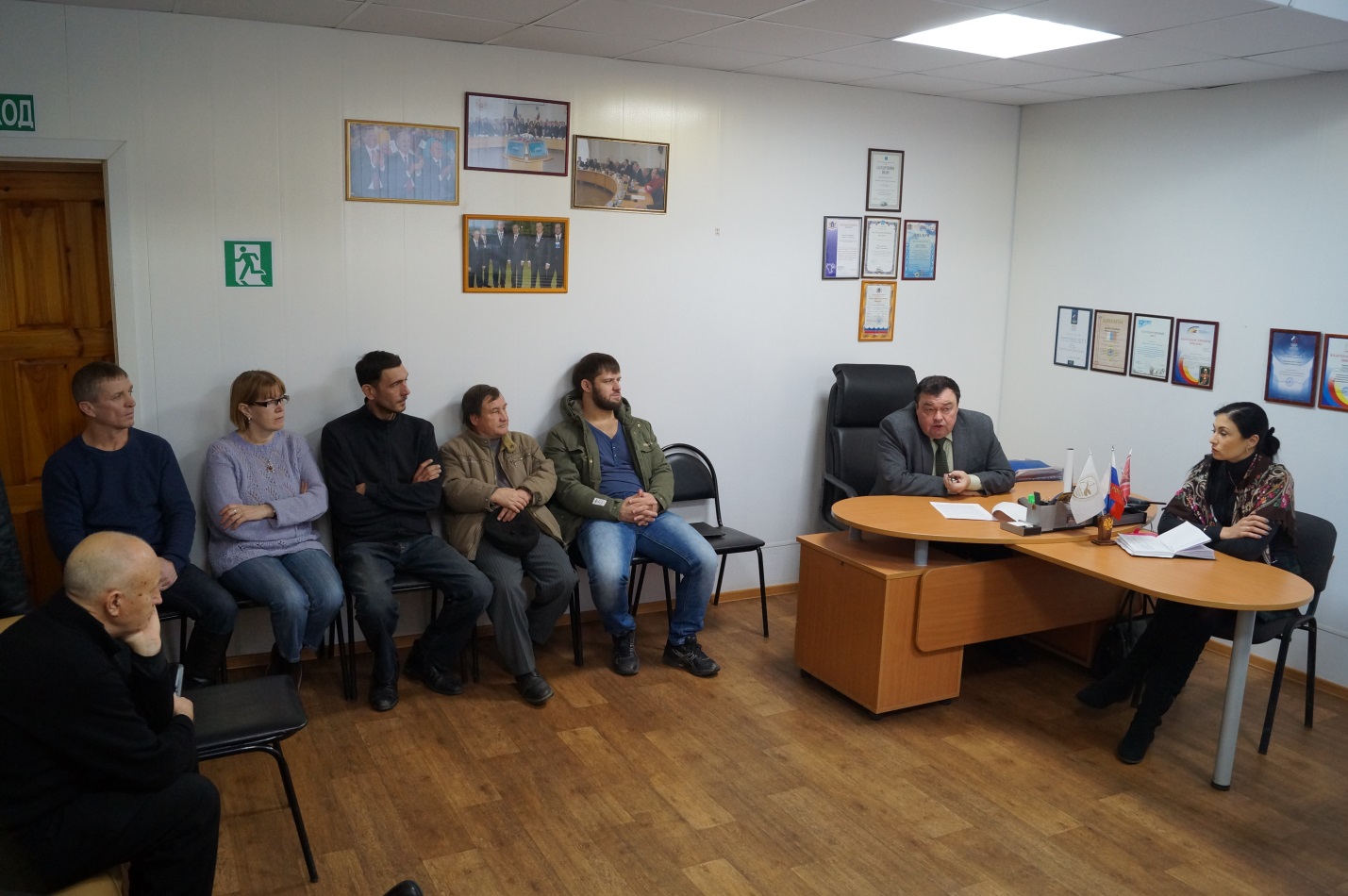 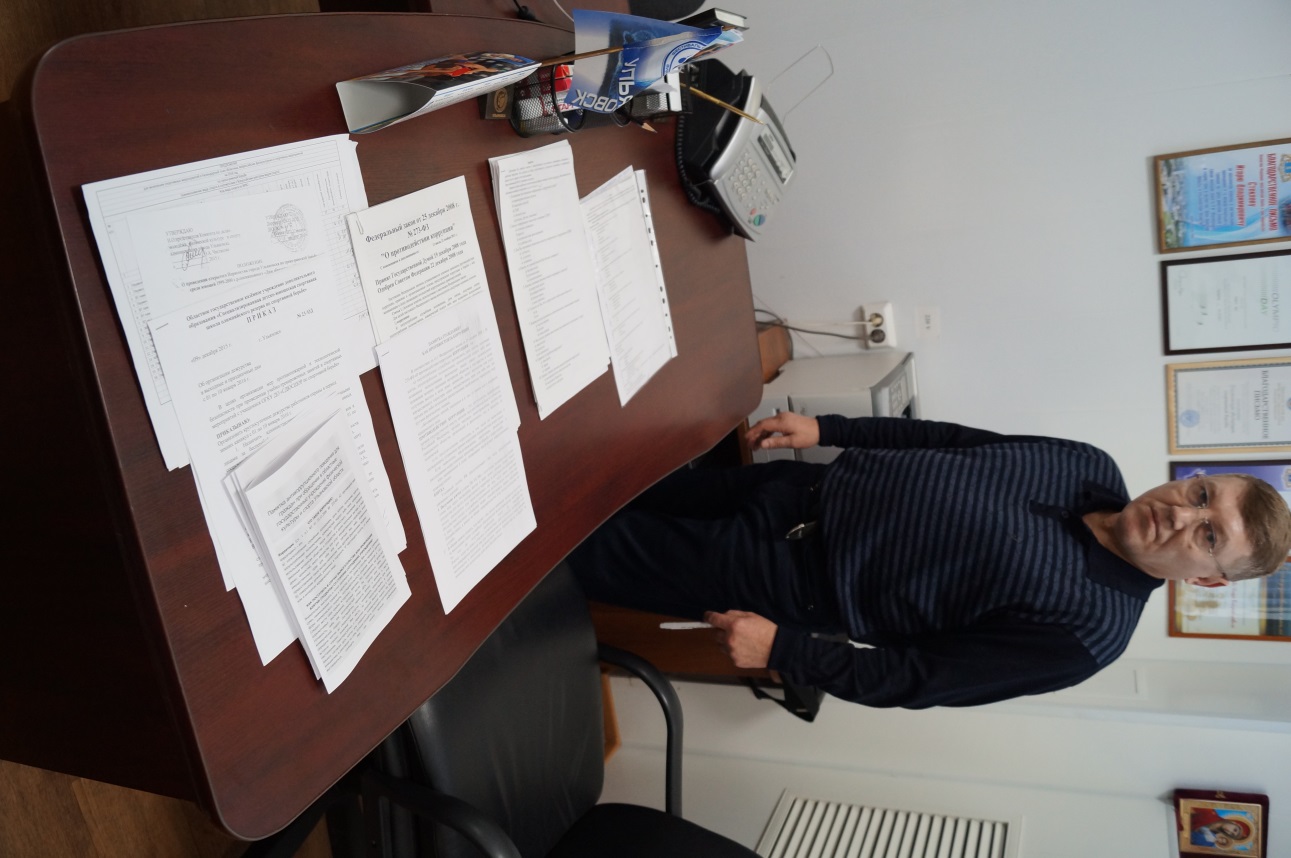 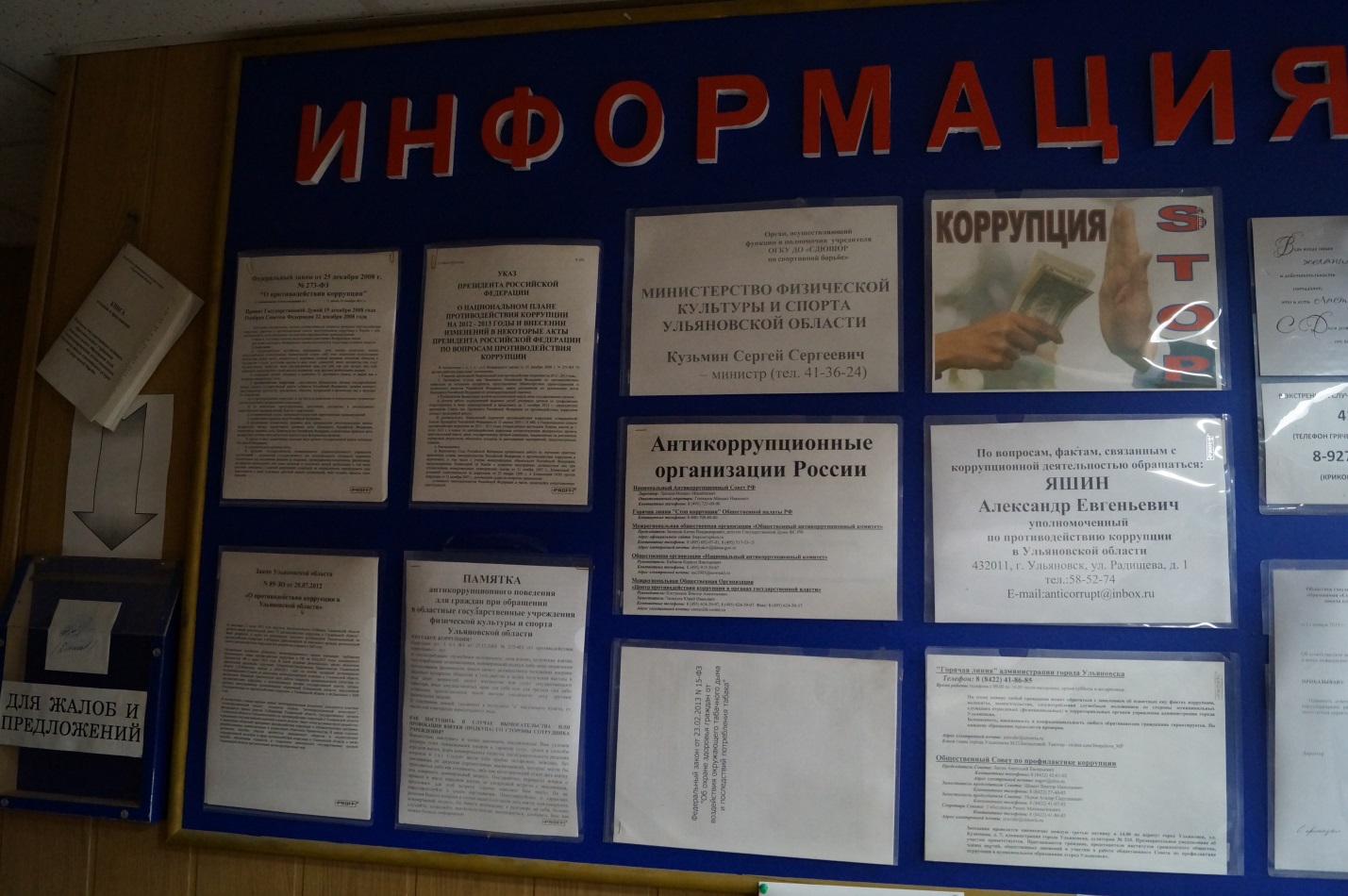 